Avaliação trimestral 2Estudo do Meio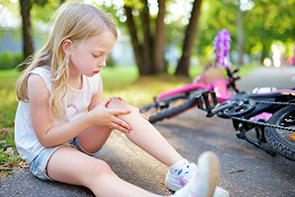 É importante saber como proceder em situações de emergência.Lê as afirmações e assinala com V (verdadeiro) ou  
F (falso).Assinala com X as imagens que representam hábitos de vida saudáveis.AVALIAÇÃO TRIMESTRAL 2 									Estudo do MeioLiga as imagens com setas de forma a representares uma cadeia alimentar.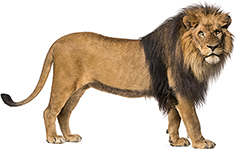 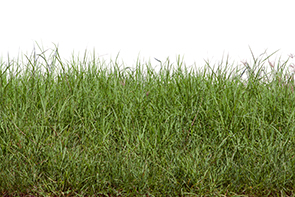 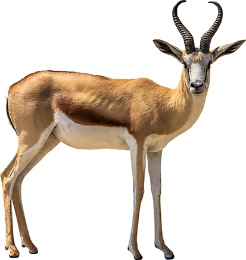 O estado em que a Natureza se encontra influencia todos os seres vivos.Lê as afirmações e assinala com V (verdadeiro) ou F (falso).Explica de que forma os incêndios, a poluição e a construção de estradas e outras infraestruturas condicionam a vida dos seres vivos.Risca as expressões erradas de forma a obteres um texto correto.Os seres vivos reproduzem-se e dão origem aos seus descendentes. 
A reprodução / digestão permite que as espécies se perpetuem / acabem.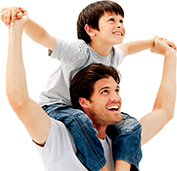 Na maioria dos casos, os descendentes apresentam 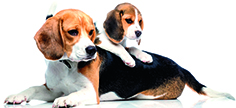 diferenças / semelhanças com os seus progenitores.No entanto, nem sempre é assim. Por vezes, descendentes e progenitores apresentam / não apresentam diferenças acentuadas no aspeto físico e no seu comportamento.AVALIAÇÃO TRIMESTRAL 2 									Estudo do MeioObserva as etapas de crescimento de um limoeiro.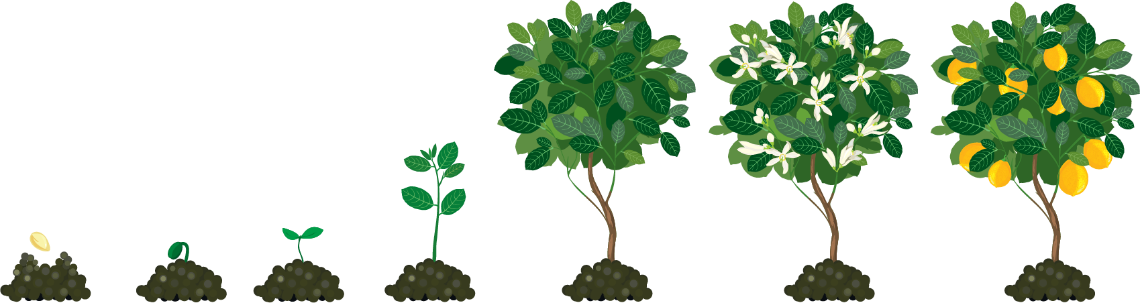 Indica três fatores do ambiente que foram indispensáveis ao seu crescimento___________________	_____________________	___________________Tal como as plantas, também os animais necessitam de condições adequadas à sua sobrevivência.Observa as imagens e assinala com X a frase correta.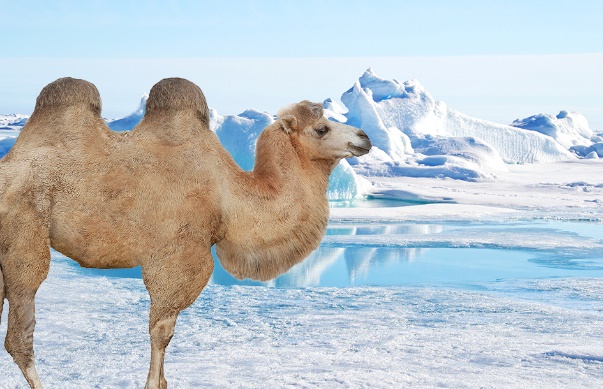 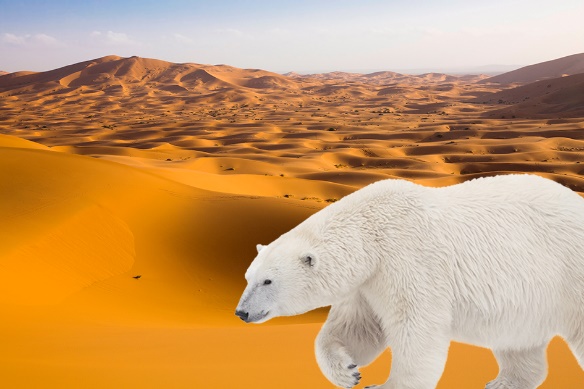 Em caso de hemorragia, tento estancar o sangue com uma compressa limpa. Em caso de mordedura de cão, não preciso de lavar a ferida. Se for picado/a por uma abelha, tento saber se a abelha está vacinada. Em caso de queimadura, devo colocar a zona afetada debaixo da água corrente. Se sofrer uma distensão muscular, devo aplicar gelo sobre a zona afetada. 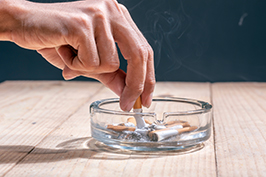 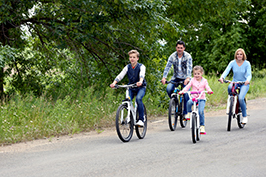 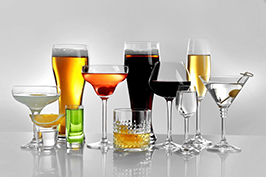 Fumar. Praticar exercício físico. Consumir álcool. 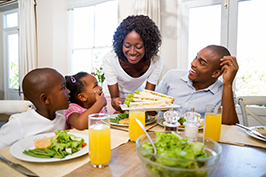 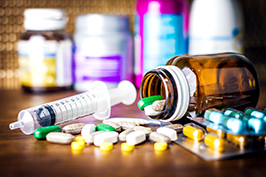 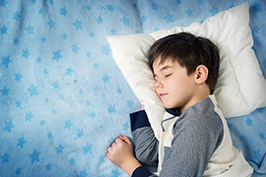 Fazer uma alimentação saudável e variada. Consumir drogas. Dormir e descansar 
o tempo adequado. A Natureza serve de habitat para animais e plantas.É na Natureza que os animais e as plantas encontram o seu alimento. Se destruirmos uma floresta, os animais que lá vivem podem ir viver para outra.A poluição das águas dos rios não interfere com a vida nos oceanos. A poluição dos oceanos prejudica apenas os animais marinhos.O urso-polar morreria no deserto, mas o camelo sobreviveria no Polo Norte, porque teria mais água do que no deserto.O camelo não sobreviveria no polo Norte por causa do frio, no entanto,               o urso-polar resistiria facilmente ao calor do deserto.Se fossem colocados num ambiente com condições totalmente diferentes das do seu habitat, tanto o urso-polar como o camelo morreriam por falta de condições indispensáveis à sua sobrevivência.